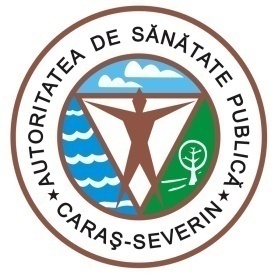 1700 Reşiţa, Str.Spitalului, Nr.36Tel. 0255/214091;  fax 0255/224691 E-mail dspcs@asp-caras.ro Cod fiscal  : 3228152 Cod poştal :  320076                                                                                      Nr. 6621 din 16.11.2020SITUAȚIA CAZURILOR COVID 19 LA NIVELUL JUDEȚULUI CARAȘ-SEVERINPentru data de  16.11.2020 ora 8.30  vă comunicăm următoarele date:-confirmaţi  de la 01.03.2020 – 3784-vindecati CARAŞ SEVERIN din 25.06.2020 -  1132 ( 565 Reşiţa; 567 Caransebeş)	-vindecati TIMIŞ - 2-vindecati Hunedoara - 2-persoane decedate - 198 - 189 CARAS SEVERIN şi 9 TIMIS-persoane internate la data de 16.11.2020 CARAS-SEVERIN – 189 (107 Resita, 10 ATI; 66 Caransebes, 6 ATI)Situatia carantinatilor si izolatilor :- persoane izolate institutionalizata /conf. Legii.136/2020 - 128- persoane izolate la domiciliu - persoane cu test pozitiv + persoane carantinate la domiciliu - 1495                                                  - din care cu test pozitiv - 655- persoane carantinate  la domiciliu conf. Legii.136/2020 - 1610	- persoane testate – 8594- numar probe recoltate din 15.11.2020 ora 8.00 – 16.11.2020 ora 08.00 - 111- numar decizii emise pentru persoanele aflate în izolare - 2567- numar decizii emise pentru persoanele aflate în carantina - 5234Nota : Am introdus date pana in  data de 15.11.2020 ora 15.00, iar raportarea este intr-o continua dinamica, in functie de rezultatele testelor venite de la laboratoarele din toata tara. Decese: Femeie de 80 de ani din Oravița decedată la Căminul pentru Îngrijirea Persoanelor Vârstnice Reșița. Schizofrenie, obezitate, HTA. Femeie de 71 de ani din Luncavița decedată la SMU Caransebeș. Boală cronică de plămâni obstructivă, HTA esențială gradul 3, cardiopatie ischemică.Femeie de 80 de ani din Reșița decedată la domiciliu. Boală Parkinson, atrofie cerebrală, lacunarism cerebral. Bărbat de 77 de ani din Doclin decedat la SJU Reșița. HTA esențială stadiul 2 cu risc cardiovascular foarte înalt, cardiopatie ischemică, fractură veche humerus stâng.                                                            ȘEF DEPARTAMENTSUPRAVEGHERE ÎN SĂNĂTATE PUBLICĂMEDIC PRIMAR  EPIDEMIOLOGDr. BORCĂU MIRCEA